Om nedbørsdannelse og monsunnedbør
Hvilken luft KAN indeholde mest vanddamp - 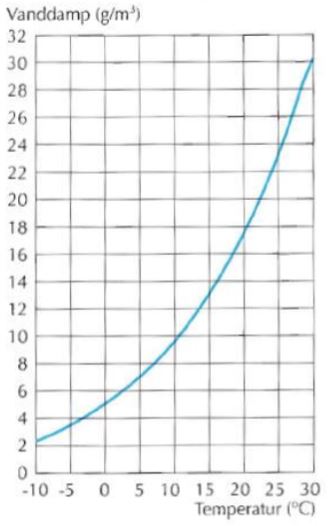 Den kolde ..Den varme luft..
Hvad skal der ske med en luftmasse for at vi får nedbør, skal luften Opvarmes …. 
ellerAfkøles …
På hvilken måde bliver en fugtig luftmasse afkølet:Ved opstigning…
ellerNedsynkning….
Vil afkøling af luften og dermed muligheden for nedbør være størst i Lavtryk….
ellerHøjtryksområder
Hvor i verden tror du det regner mest Arktiske områder …Ækvatoriale områder … 
Når man har monsunregn - vil luften så komme fra Landområder / kontinentet 
eller fraHavet / oceanetIndtegn på kortene herunder hvor det vil regne i henholdsvis vinter (januar) og sommerhalvåret (juli)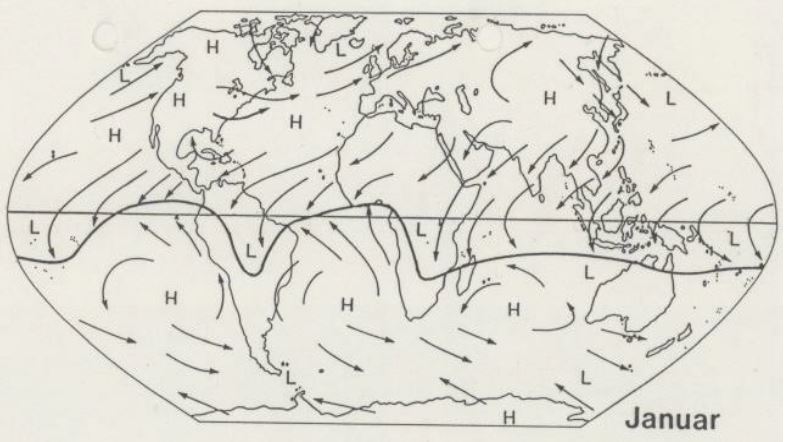 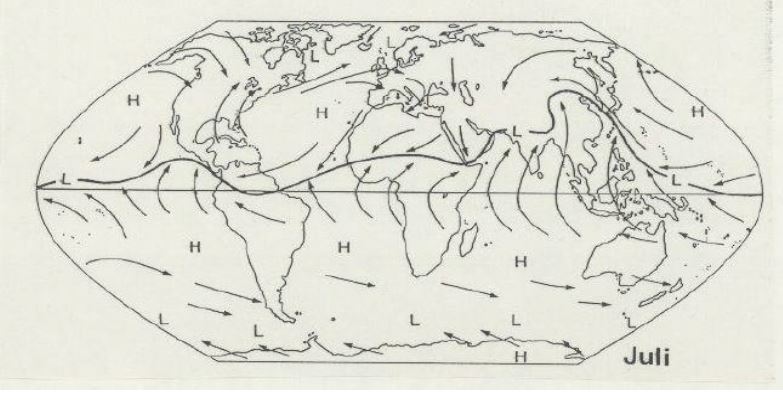 